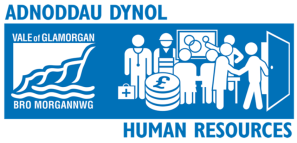 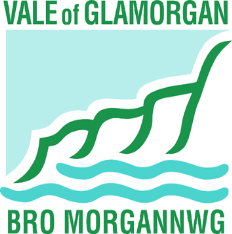 This completed form should be emailed to leavepurchase@valeofglamorgan.gov.uk – do not send hard copyName:Assignment number: Directorate:Position title:Line manager:REQUESTMy weekly contracted weekly hours are I would like to purchase  week (s) of additional leave.(1 x weekly contracted hours or maximum of 2 x weekly contracted hours)REASON FOR REQUEST (Note: employees do not have to provide this information, but may wish to do so to support their application.)I confirm that I have read and understood the Annual Leave Purchase Scheme and comply with the eligibility criteria. I authorise Employee Services Payroll Team to make a deduction from my salary in equal monthly payments following 01 April (or less if employed on a temporary or fixed-term contract). I understand that once this application has been approved, the agreement cannot be amended.I understand that purchasing annual leave will have an implication on my pension benefits and I have the opportunity to buy back any lost pension as a lump sum through Additional Pension Contributions.If my annual leave year runs from the month in which my birthday falls, I confirm I am happy to change to an annual leave year from 01 April to 31 March.Signed: 		Date: TO BE COMPLETED BY THE LINE MANAGER (*** Amendment - 1 weeks leave is not automatically approved and at manager’s discretion ***)	I acknowledge and approve the above request to purchase annual leave (1 week or 2 weeks).	The above request to purchase 1 or 2 weeks annual leave has not been approved. I have 	discussed this with the employee and explained why I have declined the request in writing 	(copy attached).If 2 weeks leave was not approved, will the employee be purchasing 1 weeks leave?         Yes – the employee will continue to purchase 1 weeks leave         No – the employee does not wish to purchase annual leaveSigned (Manager): ………………………………………………………	Date: …………………